

Aktivitetsbingo











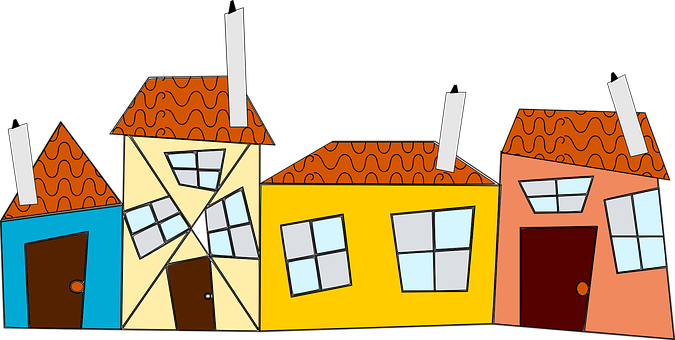 Sett et kryss etter hvert som du har gjort aktivitetenNenda / Toka  nje  na uchafu (takataka)

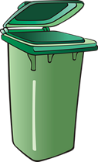 Andaa vipande vyako vya mkate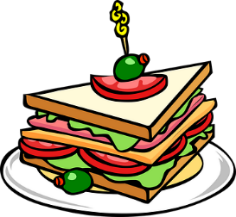 Mpigie simu mtu katika familia yako, ambae huwezi kumtembelea sasa 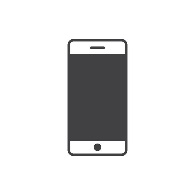 Sema neno au kitu kizuri  kwa wale unaoishinaopamoja

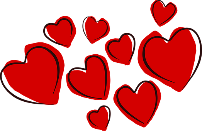 Nenda katembee  msituni

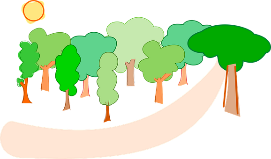 Chora mchoro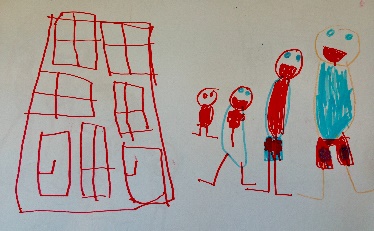 fumbua fumbo kwa kujengapazo (puzzle) kwa  kuonganisha ili iweze kutokea picha sahihi.
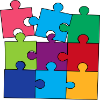 Kuoka

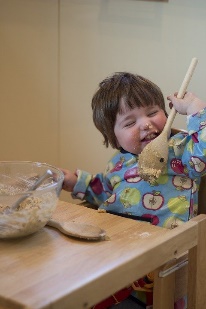 Kata na bandika kwa gundi kutoka katika gazeti

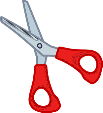 Jenga mnara ambao unaurefu sawa na wewemwenyewe
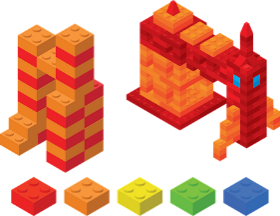 Angalieni filamu pamoja

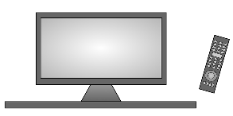 Soma kitabu na mkubwa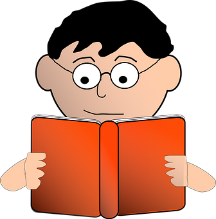 Cheza mchezo wa karata (kadi)

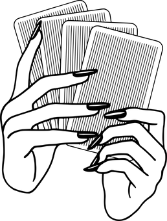 Tafuta maua ya njano ya hestehov
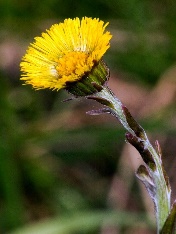 Fanya mazoezi ya kukunja nguo zako

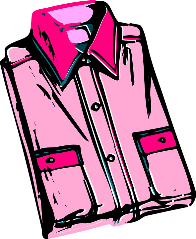 Sikiliza mlio wa ndege (twiit!)

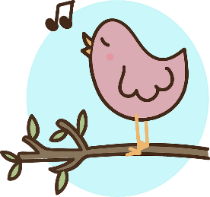 Saidia kupika chakula

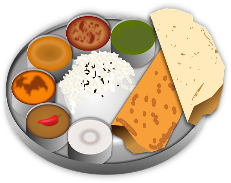 kula nje 

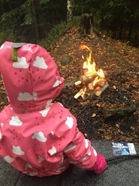 Hesabu midori yako ya bamse

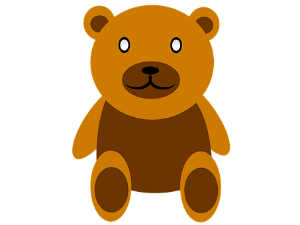 Safisha baada ya kumaliza

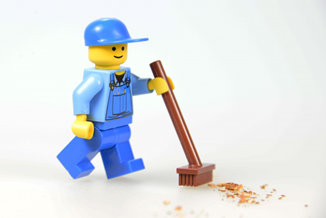 